OHJATTU LUONTOLIIKUNTA RYHMILLE TAI YKSILÖ-OHJAUS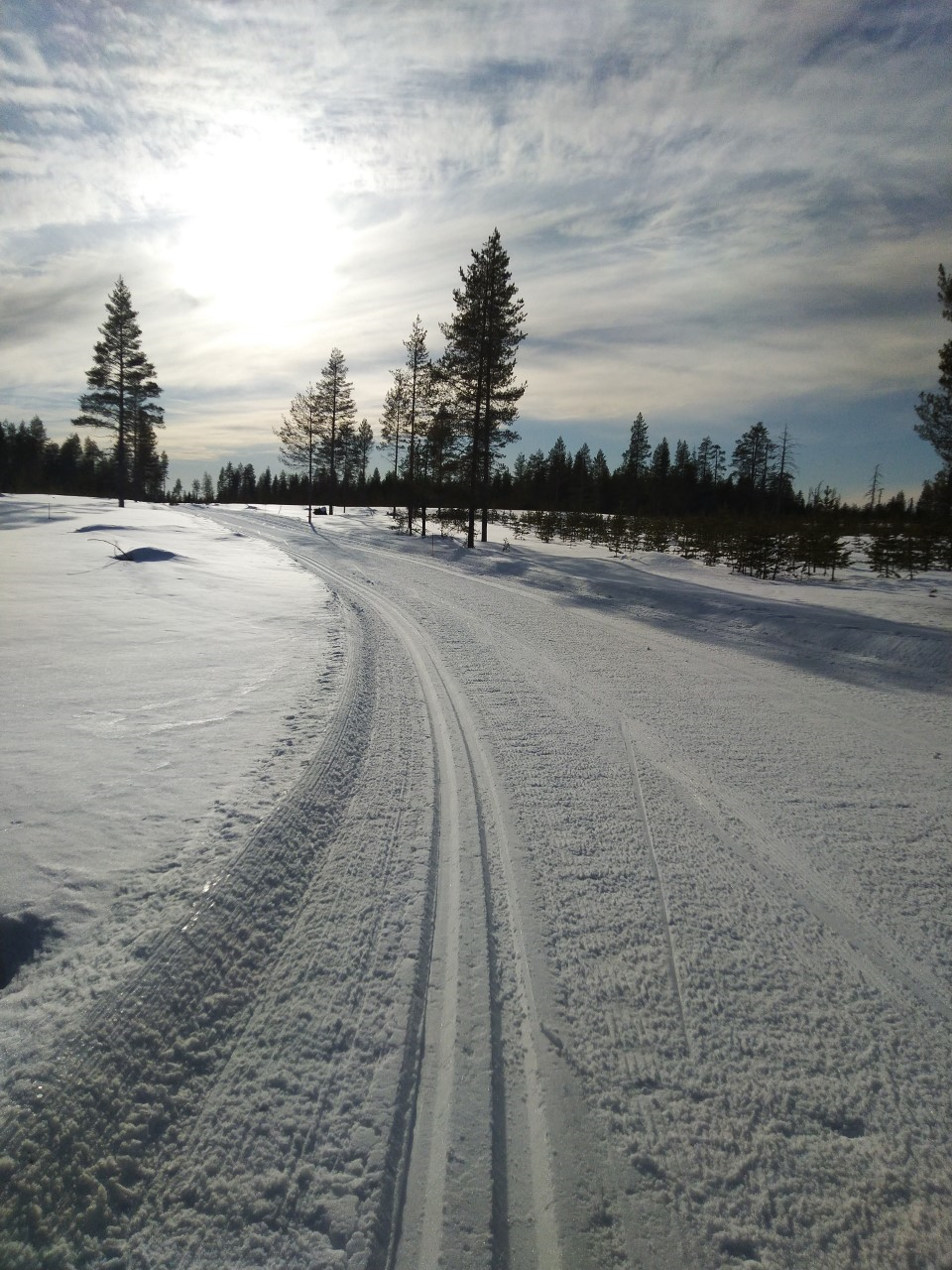 Kenelle: lapsi-, nuoriso ja aikuisryhmille 5- 30 hlö /yksilöohjausAjankohta: Ympäri vuodenKesto: sopimuksen mukaanPaikka: Etukäteen yhdessä sovittu luontoliikunta-alue Sisältö: Räätälöidään ryhmän toiveiden mukaan. Saatavilla olevat lajit: kävely, sauvakävely, frisbeegolf, hiihto, luistelu, venyttely metsässä, yleisurheilu, metsäkuntosali, pyöräily Varusteet: Säänmukainen ulkoiluvaatetus, omat liikuntavälineet Hinta: Kysy tarjous ryhmällesi!Ohjaajat: liikunnanaohjaaja, terveysmetsäopas Mari Kukkonen ja liikunnanohjaaja Auli VaalamaIlmoittautumiset ja lisätiedot 0407603923/kukkonenmari@hotmail.comYrityksellä on vastuuvakuutus. Suositellaan ottamaan henkilökohtainen tapaturmavakuutus.
